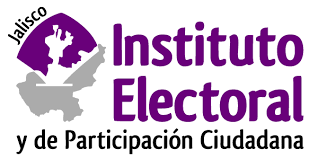 CUADRO GENERAL DE CLASIFICACIÓN ARCHIVÍSTICAFONDO:	INSTITUTO ELECTORAL Y DE PARTICIPACIÓN CIUDADANA DEL ESTADO DE JALISCOCLAVESECCIÓNSUBSECCIÓNP1PRESIDENCIAPRESIDENCIASE2 SECRETARÍA EJECUTIVASECRETARÍA EJECUTIVASE2.CAOPCOORDINACIÍON DE ARCHIVO Y OFICIALÍA DE PARTESSE2.CPCOORDINACIÓN DE PROYECTOSCG3 CONTRALORÍA GENERALCONTRALORÍA GENERALCG3.CAJCOORDINACIÓN DE ASUNTOS JURÍDICOSDAF4 DIRECCIÓN DE ADMINISTRACIÓN Y FINANZASDIRECCIÓN DE ADMINISTRACIÓN Y FINANZASDAF4.CRHSPECOORDINACIÓN DE RECURSOS HUMANOS Y SERVICIO PROFESIONAL ELECTORALDAF4.CFCOORDINACIÓN DE FINANZASDAF4.CRMCOORDINACIÓN DE RECURSOS MATERIALESDAF4.CACOMITÉ DE ADQUISICIONESDJ5 DIRECCIÓN JURÍDICADIRECCIÓN JURÍDICADJ5.CCCOORDINACIÓN DE LO CONTENCIOSODJ5.CPCOORDINACIÓN DE PROCEDIMIENTOSDJ5.CCVJCOORDINACIÓN DE CONSULTA Y VINCULACIÓN JURÍDICADEC6 DIRECCIÓN DE EDUCACIÓN CÍVICA DIRECCIÓN DE EDUCACIÓN CÍVICA DEC6.CACOORDINACIÓN ADEC6.CBCOORDINACIÓN BDOE7DIRECCIÓN DE ORGANIZACIÓN ELECTORAL DIRECCIÓN DE ORGANIZACIÓN ELECTORAL DOE7.CACOORDINACIÓN ADOE7.CBCOORDINACIÓN BDOE7.CCCOORDINACIÓN CDPC8 DIRECCIÓN DE PARTICIPACIÓN CIUDADANA DIRECCIÓN DE PARTICIPACIÓN CIUDADANA DPC8.CACOORDINACIÓN ADPC8.CBCOORDINACIÓN BUF9 UNIDAD DE FISCALIZACIÓN UNIDAD DE FISCALIZACIÓN DP10DIRECCIÓN DE PRERROGATIVAS DIRECCIÓN DE PRERROGATIVAS DIGND11DIRECCIÓN DE IGUALDAD DE GÉNERO Y NO DISCRIMINACIÓN DIRECCIÓN DE IGUALDAD DE GÉNERO Y NO DISCRIMINACIÓN DTIP12 DIRECCIÓN DE TRANSPARENCIA E INFORMACIÓN PÚBLICA DIRECCIÓN DE TRANSPARENCIA E INFORMACIÓN PÚBLICA STC13SECRETARÍA TÉCNICA DE COMISIONESSECRETARÍA TÉCNICA DE COMISIONESDI14 DIRECCIÓN DE INFORMÁTICADIRECCIÓN DE INFORMÁTICADI14.CSCOORDINACIÓN DE SOFTWAREDI14.CHCOORDINACIÓN DE HARDWAREDI14.CRCCOORDINACIÓN DE REDES Y COMUNICACIÓNDCS15 DIRECCIÓN DE COMUNICACIÓN SOCIAL DIRECCIÓN DE COMUNICACIÓN SOCIAL DE16DIRECCIÓN DE EDITORIALDIRECCIÓN DE EDITORIAL PRESIDENCIA PRESIDENCIACLAVESERIEIEPC.P1.01.00CORRESPONDENCIAIEPC.P1.02.00MEMORÁNDUMSIEPC.P1.03.00OFICIOS DESPACHADOSSECRETARÍA EJECUTIVASECRETARÍA EJECUTIVACLAVESERIEIEPC.SE2.01.00ADMINISTRATIVOIEPC.SE2.02.00MEMORÁNDUMSCOORDINACIÓN DE ARCHIVO Y OFICIALÍA DE PARTESCOORDINACIÓN DE ARCHIVO Y OFICIALÍA DE PARTESCLAVESERIEIEPC.SE2.CAOP.01.00ACTASIEPC.SE2.CAOP.02.00ACUERDOSIEPC.SE2.CAOP.03.00ADMINISTRATIVOIEPC.SE2.CAOP.04.00CERTIFICACIONESIEPC.SE2.CAOP.05.00CONTRATOS IEPC.SE2.CAOP.06.00CORRESPONDENCIAIEPC.SE2.CAOP.07.00DOCUMENTACIÓN ELECTORALIEPC.SE2.CAOP.08.00MEMORÁNDUMSIEPC.SE2.CAOP.09.00NOTIFICACIONESIEPC.SE2.CAOP.10.00PARTIDOS, AGRUPACIONES Y CANDIDATOS INDEPENDIENTESCOORDINACIÓN DE PROYECTOSCOORDINACIÓN DE PROYECTOSCLAVESERIECONTRALORÍA GENERALCONTRALORÍA GENERALCLAVESERIEIEPC.CG3.01.00ACTAS DE ENTREGA-RECEPCIÓNIEPC.CG3.02.00DECLARACIONES DE SITUACIÓN PATRIMONIAL Y DE INTERESESIEPC.CG3.03.00INFORMESIEPC.CG3.04.00MEMORÁNDUMSIEPC.CG3.05.00OFICIOSIEPC.CG3.06.00PROCEDIMIENTOS DE RESPONSABILIDAD ADMINISTRATIVAIEPC.CG3.07.00PROGRAMA ANUAL DE TRABAJOCOORDINACIÓN DE ASUNTOS JURÍDICOSCOORDINACIÓN DE ASUNTOS JURÍDICOSCLAVESERIEDIRECCIÓN DE ADMINISTRACIÓN Y FINANZASDIRECCIÓN DE ADMINISTRACIÓN Y FINANZASCLAVESERIEIEPC.DAF4.01.00MEMORÁNDUMSIEPC.DAF4.02.00OFICIOS COORDINACIÓN DE RECURSOS HUMANOS Y SERVICIO PROFESIONAL ELECTORALCOORDINACIÓN DE RECURSOS HUMANOS Y SERVICIO PROFESIONAL ELECTORALCLAVESERIEIEPC.DAF4.CRHSPE.01.00EXPEDIENTES LABORALESIEPC.DAF4.CRHSPE.02.00NOMBRAMIENTOSIEPC.DAF4.CRHSPE.03.00NÓMINA Y PRESTACIONESCOORDINACIÓN DE FINANZASCOORDINACIÓN DE FINANZASCLAVESERIEIEPC.DAF4.CF.01.00BANCOSIEPC.DAF4.CF.02.00CHEQUESIEPC.DAF4.CF.03.00PÓLIZAS DE INGRESOS Y EGRESOSIEPC.DAF4.CF.04.00SATCOORDINACIÓN DE RECURSOS MATERIALESCOORDINACIÓN DE RECURSOS MATERIALESCLAVESERIEIEPC.DAF4.CRM.01.00ENTRADAS Y SALIDAS DE ALMACENIEPC.DAF4.CRM.02.00RESGUARDO DE MOBILIARIOIEPC.DAF4.CRM.03.00RESGUARDO DE VEHÍCULOSCOMITÉ DE ADQUISICIONESCOMITÉ DE ADQUISICIONESCLAVESERIEIEPC.DAF4.CA.01.00ACTASIEPC.DAF4.CA.02.00ACUERDOSIEPC.DAF4.CA.03.00CONVOCATORIASIEPC.DAF4.CA.04.00JUNTAS ACLARATORIASIEPC.DAF4.CA.05.00OFICIOSIEPC.DAF4.CA.06.00ORDEN DEL DÍAIEPC.DAF4.CA.07.00PROPUESTAS TÉCNICASDIRECCIÓN JURÍDICADIRECCIÓN JURÍDICACLAVESERIEIEPC.DJ5.01.00ACUERDOS ADMINISTRATIVOSIEPC.DJ5.02.00ACUERDOS DEL CONSEJO GENERALIEPC.DJ5.03.00BASE DE DATOSIEPC.DJ5.04.00CONSEJOS DISTRITALES Y MUNICIPALESIEPC.DJ5.05.00CONTRATOS IEPC.DJ5.06.00INFORMES DE REVISIONES Y RECURSOS DE APELACIÓN IEPC.DJ5.07.00MEMORÁNDUMSIEPC.DJ5.08.00OFICIOSCOORDINACIÓN DE LO CONTENCIOSOCOORDINACIÓN DE LO CONTENCIOSOCLAVESERIEIEPC.DJ5.CC.01.00ACUERDOSIEPC.DJ5.CC.02.00BASE DE DATOSIEPC.DJ5.CC.03.00OFICIOSCOORDINACIÓN DE PROCEDIMIENTOSCOORDINACIÓN DE PROCEDIMIENTOSCLAVESERIEIEPC.DJ5.CP.01.00ACUERDOS DEL CONSEJO GENERALIEPC.DJ5.CP.02.00CONTRATOS IEPC.DJ5.CP.03.00INFORMES DE REVISIONES Y RECURSOS DE APELACIÓN COORDINACIÓN DE CONSULTA Y VINCULACIÓN JURÍDICACOORDINACIÓN DE CONSULTA Y VINCULACIÓN JURÍDICACLAVESERIEIEPC.DJ5.CCVJ.01.00ACUERDOS ADMINISTRATIVOSIEPC.DJ5.CCVJ.02.00CONSEJOS DISTRITALES Y MUNICIPALESIEPC.DJ5.CCVJ.03.00MEMORÁNDUMSIEPC.DJ5.CCVJ.04.00OFICIOSDIRECCIÓN DE EDUCACIÓN CÍVICADIRECCIÓN DE EDUCACIÓN CÍVICACLAVESERIEIEPC.DEC6.01.00CONTRATOSIEPC.DEC6.02.00CONVENIOSIEPC.DEC6.03.00MATERIAL DIDÁCTICODIRECCIÓN DE EDUCACIÓN CÍVICA COORDINACIÓN ADIRECCIÓN DE EDUCACIÓN CÍVICA COORDINACIÓN ACLAVESERIEIEPC.DEC6.CA.01.00ADMINISTRATIVOIEPC.DEC6.CA.02.00OFICIOS DIRECCIÓN DE EDUCACIÓN CÍVICA COORDINACIÓN BDIRECCIÓN DE EDUCACIÓN CÍVICA COORDINACIÓN BCLAVESERIEIEPC.DEC6.CB.01.00AGENDAIEPC.DEC6.CB.02.00MEMORÁNDUMSIEPC.DEC6.CB.03.00REPORTES A LA PLATAFORMA DE TRANSPARENCIADIRECCIÓN DE ORGANIZACIÓN ELECTORALDIRECCIÓN DE ORGANIZACIÓN ELECTORALCLAVESERIEIEPC.DOE7.01.00ESTADÍSTICA ELECTORALIEPC.DOE7.02.00INFORME DE ACTIVIDADESIEPC.DOE7.03.00MATERIAL Y DOCUMENTACIÓN ELECTORALIEPC.DOE7.04.00MEMORÁNDUMSIEPC.DOE7.05.00OFICIOS IEPC.DOE7.06.00SERVICIO PROFESIONAL ELECTORALIEPC.DOE7.07.00SISTEMA DE INFORMACIÓN PARA LA JORNADA ELECTORAL (SIJE)DIRECCIÓN DE ORGANIZACIÓN ELECTORAL COORDINACIÓN ADIRECCIÓN DE ORGANIZACIÓN ELECTORAL COORDINACIÓN ACLAVESERIEIEPC.DOE7.CA.01.00ESTADÍSTICA ELECTORALIEPC.DOE7.CA.02.00INFORME DE ACTIVIDADESIEPC.DOE7.CA.03.00MEMORÁNDUMSIEPC.DOE7.CA.04.00OFICIOS IEPC.DOE7.CA.05.00SERVICIO PROFESIONAL ELECTORALIEPC.DOE7.CA.06.00SISTEMA DE INFORMACIÓN PARA LA JORNADA ELECTORAL (SIJE)DIRECCIÓN DE ORGANIZACIÓN ELECTORAL COORDINACIÓN BDIRECCIÓN DE ORGANIZACIÓN ELECTORAL COORDINACIÓN BCLAVESERIEIEPC.DOE7.CB.01.00BODEGA ELECTORALIEPC.DOE7.CB.02.00INFORME DE ACTIVIDADESIEPC.DOE7.CB.03.00MEMORÁNDUMSIEPC.DOE7.CB.04.00OFICIOS IEPC.DOE7.CB.05.00SERVICIO PROFESIONAL ELECTORALDIRECCIÓN DE ORGANIZACIÓN ELECTORAL COORDINACIÓN CDIRECCIÓN DE ORGANIZACIÓN ELECTORAL COORDINACIÓN CCLAVESERIEIEPC.DOE7.CC.01.00INFORME DE ACTIVIDADESIEPC.DOE7.CC.02.00MATERIAL Y DOCUMENTACIÓN ELECTORALIEPC.DOE7.CC.03.00MEMORÁNDUMSIEPC.DOE7.CC.04.00OFICIOS IEPC.DOE7.CC.05.00SERVICIO PROFESIONAL ELECTORALDIRECCIÓN DE PARTICIPACIÓN CIUDADANADIRECCIÓN DE PARTICIPACIÓN CIUDADANACLAVESERIEIEPC.DPC8.01.00FORMACIÓN EN CIUDADANÍA ACTIVA (FOCA)IEPC.DPC8.02.00FORMACIÓN EN CIUDADANÍA DIGITALIEPC.DPC8.03.00MECANISMOS DE PARTICIPACIÓN CIUDADANA (MPC)IEPC.DPC8.04.00MEMORÁNDUMSIEPC.DPC8.05.00OFICIOSIEPC.DPC8.06.00PROMOCIÓN DEL VOTOIEPC.DPC8.07.00TRANSPARENCIAIEPC.DPC8.08.00VINCULACIÓN PARA LA PARTICIPACIÓN CIUDADANAIEPC.DPC8.09.00VOTO DE LOS JALISCIENSES EN EL EXTRANJERODIRECCIÓN DE PARTICIPACIÓN CIUDADANA COORDINACIÓN ADIRECCIÓN DE PARTICIPACIÓN CIUDADANA COORDINACIÓN ACLAVESERIEIEPC.DPC8.CA.01.00FORMACIÓN EN CIUDADANÍA ACTIVA (FOCA)IEPC.DPC8.CA.02.00FORMACIÓN EN CIUDADANÍA DIGITALIEPC.DPC8.CA.03.00TRANSPARENCIAIEPC.DPC8.CA.04.00VINCULACIÓN PARA LA PARTICIPACIÓN CIUDADANADIRECCIÓN DE PARTICIPACIÓN CIUDADANA COORDINACIÓN BDIRECCIÓN DE PARTICIPACIÓN CIUDADANA COORDINACIÓN BCLAVESERIEIEPC.DPC8.CB.01.00MECANISMOS DE PARTICIPACIÓN CIUDADANA (MPC)IEPC.DPC8.CB.02.00MEMORÁNDUMSIEPC.DPC8.CB.03.00OFICIOSIEPC.DPC8.CB.04.00PROMOCIÓN DEL VOTOIEPC.DPC8.CB.05.00VOTO DE LOS JALISCIENSES EN EL EXTRANJEROUNIDAD DE FISCALIZACIÓNUNIDAD DE FISCALIZACIÓNCLAVESERIEIEPC.UF9.01.00CORRESPONDENCIAIEPC.UF9.02.00INFORMES MENSUALES DE LAS ORGANIZACIONES DE CIUDADANOS IEPC.UF9.03.00INFORMES ANUALES DE LAS AGRUPACIONES POLÍTICAS  IEPC.UF9.04.00MEMORÁNDUMSIEPC.UF9.05.00OFICIOS DIRECCIÓN DE PRERROGATIVASDIRECCIÓN DE PRERROGATIVASCLAVESERIEIEPC.DP10.01.00AGRUPACIONES POLÍTICASIEPC.DP10.02.00CORRESPONDENCIA IEPC.DP10.03.00FINANCIAMIENTO A PARTIDOS POLÍTICOSIEPC.DP10.04.00MEMORÁNDUMSIEPC.DP10.05.00MONITOREO DE MEDIOSIEPC.DP10.06.00OFICIOS IEPC.DP10.07.00PARTIDOS POLÍTICOSIEPC.DP10.08.00REGISTRO DE CANDIDATURASIEPC.DP10.09.00SERVICIO PROFESIONAL ELECTORAL NACIONALDIRECCIÓN DE IGUALDAD DE GÉNERO Y NO DISCRIMINACIÓNDIRECCIÓN DE IGUALDAD DE GÉNERO Y NO DISCRIMINACIÓNCLAVE	SERIEIEPC.DIGND11.01.00DEMOCRACIA INCLUYENTEIEPC.DIGND11.02.00LINEAMIENTOS DE PARIDAD DE GÉNERO Y JÓVENES EN LA POSTULACIÓN DE CANDIDATURASIEPC.DIGND11.03.00MEMORÁNDUMSIEPC.DIGND11.04.00OBSERVATORIO DE LA PARTICIPACIÓN POLÍTICA DE LAS MUJERES IEPC.DIGND11.05.00OFICIOS IEPC.DIGND11.06.00PROMOCIÓN DE LOS DERECHOS POLÍTICOS ELECTORALES DE LOS PUEBLOS Y COMUNIDADES INDIGENAS IEPC.DIGND11.07.00PROTOCOLO PARA PREVENIR , DETECTAR, ATENDER Y SANCIONAR LA VIOLENCIA LABORAL Y DISCRIMINACIÓN EN EL IEPCIEPC.DIGND11.08.00VIOLENCIA POLITICA CONTRA LAS MUJERES DIRECCIÓN DE TRANSPARENCIA E INFORMACIÓN PÚBLICADIRECCIÓN DE TRANSPARENCIA E INFORMACIÓN PÚBLICACLAVESERIEIEPC.DTIP12.01.00COMITÈ DE TRANSPARENCIAIEPC.DTIP12.02.00MEMORÁNDUMSIEPC.DTIP12.03.00OFICIOS IEPC.DTIP12.04.00RECURSOS IEPC.DTIP12.05.00SOLICITUDESSECRETARÍA TÉCNICA DE COMISIONESSECRETARÍA TÉCNICA DE COMISIONESCLAVESERIEIEPC.STC13.01.00AGENDA SEMANAL DE COMISIONESIEPC.STC13.02.00COMISIÓN DE DEBATESIEPC.STC13.03.00COMISIÓN DE EDUCACIÓN CÍVICAIEPC.STC13.04.00COMISIÓN DE IGUALDAD DE GÉNERO Y NO DISCRIMINACIÓNIEPC.STC13.05.00COMISIÓN DE IMPLEMENTACIÓN Y SEGUIMIENTO DEL VOTO DE LOS JALISCIENSES EN EL EXTRANJERO         IEPC.STC13.06.00COMISIÓN DE INFORMÁTICA Y USO DE TECNOLOGÍAS IEPC.STC13.07.00COMISIÓN DE INVESTIGACIÓN Y ESTUDIOS ELECTORALESIEPC.STC13.08.00COMISIÓN DE ORGANIZACIÓN ELECTORAL IEPC.STC13.09.00COMISIÓN DE PARTICIPACIÓN CIUDADANA IEPC.STC13.10.00COMISIÓN DE PRERROGATIVAS A PARTIDOS POLÍTICOS IEPC.STC13.11.00COMISIÓN DE QUEJAS Y DENUNCIAS IEPC.STC13.12.00COMISIÓN DE SEGUIMIENTO AL SERVICIO PROFESIONAL ELECTORAL IEPC.STC13.13.00CORRESPONDENCIA IEPC.STC13.14.00LIBRO DE REGISTRO DE SESIONES Y REUNIONES DE LAS COMISIONESDIRECCIÓN DE INFORMÁTICADIRECCIÓN DE INFORMÁTICACLAVESERIEIEPC.DI14.01.00ACUERDOSIEPC.DI14.02.00INFORMESIEPC.DI14.03.00MEMORÁNDUMSIEPC.DI14.04.00OFICIOS IEPC.DI14.05.00REQUISICIONES DE COMPRACOORDINACIÓN DE SOFTWARECOORDINACIÓN DE SOFTWARECLAVESERIEIEPC.DI14.CS.01.00BASE DE DATOSIEPC.DI14.CS.02.00MANUALESCOORDINACIÓN DE HARDWARECOORDINACIÓN DE HARDWARECLAVESERIEIEPC.DI14.CH.01.00RESGUARDOS DE ACTIVO FIJOCOORDINACIÓN EN REDES Y COMUNICACIÓNCOORDINACIÓN EN REDES Y COMUNICACIÓNCLAVESERIEIEPC.DI14.CRC.01.00ATENCIÓN A USUARIOSDIRECCIÓN DE COMUNICACIÓN SOCIALDIRECCIÓN DE COMUNICACIÓN SOCIALCLAVESERIEIEPC.DCS15.01.00GRABACIONESIEPC.DCS15.02.00MEMORÁNDUMSIEPC.DCS15.03.00OFICIOS DIRECCIÓN DE EDITORIALDIRECCIÓN DE EDITORIALCLAVESERIEIEPC.DE16.01.00DISEÑOSIEPC.DE16.02.00MEMORÁNDUMSIEPC.DE16.03.00OFICIOS IEPC.DE16.04.00PUBLICACIONES 